Jean Pierre SERAN2 rue Jacques Decomble 31200 ToulouseTel : 05 61 48 99 58Courriel : cqborderouge@neuf.frBlog :  http://cqborderouge.blog.sfr.fr 							Jean Luc MOUDENC							Maire de Toulouse et							Président de Toulouse Métropole							Mairie de Toulouse 31000 Toulouse								Toulouse le 29 avril 2017Votre courrier/courriel de ce jour daté du 21 avrilMonsieur le Maire vous me faites part d’un courriel que je vous ai adressé le 15 mars, je l’ai relu de crainte d’une interprétation erronée, certains de vos proches en abusent. Si vous l’avez bien lu il s’agissait d’une information, pas d’une critique. Sur mon courriel un constat de la violence de nombreux jeunes face aux contrôleurs légitimes de TISSEO, ce jour là a été fort violent, j’en avais connu un autre huit jours avant. Mais le passage sans payer est quasi-permanent dans les bus et métro, et pas seulement les jeunes.J’avais intitulé mon courriel ‘journée chaude’ car oui le même jour j’ai assiste à Auchan, et donc là vous n’êtes pas concerné, à une bagarre d’une violence inouïe entres jeunes filles.Ce déchaînement de violence doit interpeller le politique que vous êtes, cela devient général dans toutes les villes et je le constate souvent de la part de mineurs, voire d’enfants. Sous Cohen des professeurs de l’école Niboul ont été mordues aux poignets et à la cheville par des enfants de maternelle, une autre à eu la lèvre fendue par un coup de tête.Je suis intervenu dans un bus pour aider une jeune fille, déjà harcelée en station, elle n’arrêtait pas de dire non, pourtant le jeune homme insistait, j’ai finis par lui demander s’il avait le cerveau dans le caleçon, mais autour les gens restaient muets, manifestement ils avaient peur.Mais vous avez raison l’élu ne peut pas tout, prévention et répression ne suffisent pas les parents sont souvent responsables, certains arrivent en France en terrain conquis, exigent tout de nous. En 2012 à cette même école Niboul un parent d’élève a agressé une professeure, l’a menacée de mort, d’avoir la gorge tranchée car sa fille avait de mauvaises notes, puis l’homme est sorti pour fumer un joint, a-t-il dit, ce qui a permis d’appeler la police.Voila quel était le sujet de mon courriel pas de critiques, je n’ai pas de craintes sur vos actions, j’ai eu de bons contacts avec Mr ORSAC et j’approuve l’action de la police en général.Reste les caméras et là oui je persiste et signe, elles sont inutiles pour prévenir les méfaits s’il n’y a pas de lien direct avec une intervention immédiate de la police. Certes après le méfait elles peuvent vous aider à trouver le coupable, s’il n’a pas mis son capuchon pour cacher son visage, ce qui est rare.Mais vous le savez bien, nous étions dans la même réunion sur ce sujet en 2012, l’expérience allemande prouvait leur efficacité par l’intervention immédiate, les anglais dont Londres qui sature de caméras les utilise pour la recherche des coupables et les espagnols les jugent inutiles. En 2014 l’alcade de Barcelone avec lequel j’ai passé une journée me disait que la ville en avait peu que les caméras, qu’elles étaient inutiles.L’effet dissuasif des cameras est dérisoire en fait, ils leurs font des grimaces, les cassent ou les occultent. Place de l’armée d’Afrique le trafic dure depuis 15 ans, il y a une caméra depuis peu, ils se sont adaptés et au lieu de cacher les réserves dans les haies, ils éloignent le ‘client’ hors champ de la camera, entrent dans l’immeuble et en ressortent pour servir leur ‘marchandise’, point.Moi je les laisse tranquille maintenant, ils calment les turbulents pour de la sérénité pour leur ‘commerce’,  cela me va parfaitement, on en devient égoïstes que voulez-vous.Voilà pas de critiques mais des constats et des faitsVeuillez recevoir Monsieur le Maire mes meilleurs salutations					Jean Pierre SERAN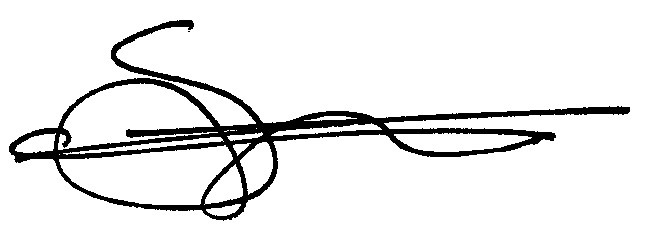 